ПОЯСНИТЕЛЬНАЯ ЗАПИСКАК ПРОЕКТУ ПОСТАНОВЛЕНИЯ«Об утверждении Программы профилактики рисков причинения вреда (ущерба) охраняемым законом ценностям в рамках муниципального лесного контроля на территории городского округа Верхотурский на 2023 год»	Во исполнение Федерального закона от 31.07.2020 № 248-ФЗ «О государственном контроле (надзоре) и муниципальном контроле в Российской Федерации» с 01.07.2021 вводятся в действие правила разработки и утверждения контрольными (надзорными) органами программы профилактики рисков причинения вреда (ущерба) охраняемым законом ценностям, утвержденные постановлением Правительства Российской Федерации  от 25.06.2021 г. № 990.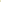 	Указанное постановление подлежит применению при разработке и утверждении программ профилактики рисков причинения вреда (ущерба) охраняемым законом ценностям на 2023 год. 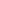 	На основании нормативных правовых актов разработана программа профилактики рисков причинения вреда (ущерба) охраняемым законом ценностям в рамках муниципального лесного контроля на территории городского округа Верхотурский на 2023 год. 	Программа профилактики состоит из следующих разделов:	1) анализ текущего состояния осуществления муниципального лесного контроля, описание текущего развития профилактической деятельности контрольного органа, характеристика проблем, на решение которых направлена программа профилактики;	2) цели и задачи реализации программы профилактики;	3) перечень профилактических мероприятий, сроки (периодичность) их проведения;	4) показатели результативности и эффективности программы профилактики.	На основании вышеизложенного предлагается утвердить программу профилактики рисков причинения вреда (ущерба) охраняемым законом ценностям в рамках муниципального лесного контроля на территории городского округа Верхотурский на 2023 год. 	В соответствии со статьёй 10 Постановления Правительства РФ от 25.06.2021 № 990 «Об утверждении Правил разработки и утверждения контрольными (надзорными) органами программы профилактики рисков причинения вреда (ущерба) охраняемым законом ценностям» и в целях проведения общественного обсуждения, проект Программы профилактики размещается в сети «Интернет» на официальном сайте Администрации городского округа Верхотурский не позднее 1 октября предшествующего года с одновременным указанием способов подачи предложений по итогам его рассмотрения. 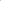 Способ направления участниками публичных консультаций своих предложений:По эл.почте adm_kumi@mail.ru по форме согласно типовому перечню вопросов для проведения публичных консультаций по проекту нормативного правового акта.В запросе необходимо указать наименование организации, Ф.И.О. контактного лица, контактный номер телефона и адрес электронной почты, описание мнения.	Каких-либо финансовых затрат, требующих выделения денежных средств из бюджета муниципального образования, не требуется.	Разработчик – комитет по управлению муниципальным имуществом Администрации городского округа Верхотурский. 	Срок проведения обсуждения: с 01.10.2022 г. по 01.11.2022 г. 	Предложения общественных объединений, юридических и физических лиц в целях проведения обсуждения могут быть поданы в электронной или письменной форме.	Адрес для направления предложений: 624380, Свердловская обл., г. Верхотурье, ул. Советская, д. 4 (Администрация). Адрес электронной почты: adm_kumi@mail.ruКонтактный телефон:  8(34389) 2-26-80	Поданные в период общественного обсуждения предложения рассматриваются Администрацией с 1 ноября по 1 декабря предшествующего года. Администрацией по каждому предложению формируется мотивированное заключение об их учете (в том числе частичном) или отклонении.